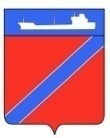 Совет Туапсинского городского поселения Туапсинского районаР Е Ш Е Н И Еот 28 ноября 2017 года                                                № 3.14город ТуапсеО назначении помощников депутатов Совета Туапсинского городского поселения Туапсинского района третьего созыва	В соответствии с решением Совета Туапсинского городского поселения Туапсинского района от 13 апреля 2012 года № 2.9 «Об утверждении положения о помощнике депутата Совета Туапсинского городского поселения Туапсинского района», Совет Туапсинского городского поселения Туапсинского района РЕШИЛ:Назначить помощниками депутата Совета Туапсинского городского поселения Туапсинского района третьего созыва Торосяна Ильи Игоревича (избирательный округ № 3 «Центр-2»):- Следникова Алексея Андреевича- Зайнулину Екатерину Евгеньевну2. Назначить помощниками депутата Совета Туапсинского городского поселения Туапсинского района третьего созыва Тюльпановой Ольги Владимировны (избирательный округ №3 «Центр-2»):-  Волкова Вячеслава Геннадьевича- КолмаковуТатьяну Петровну.3. Назначить помощниками депутата Совета Туапсинского городского поселения Туапсинского района третьего созыва Напсо Нуреты Темботовны (избирательный округ №5 «Грознефть-Звездный»):- Кошарного Сергея Александровича- Петросяна Бориса Артушевича4. Опубликовать настоящее решение в средствах массовой информации и разместить на официальном сайте Совета Туапсинского городского поселения в информационно-телекоммуникационной сети «Интернет».5. Настоящее решение вступает в силу со дня его принятия. Председатель СоветаТуапсинского городского поселения                                   В.В. СтародубцевГлава Туапсинского городского поселения                                                  А.В. Чехов 